Bellsquarry Primary School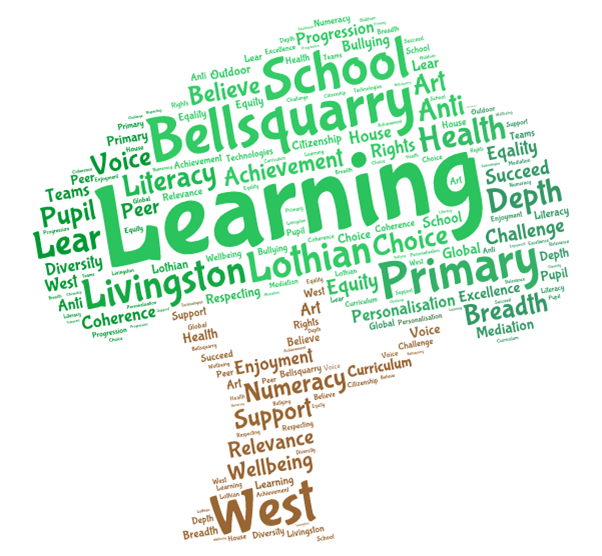 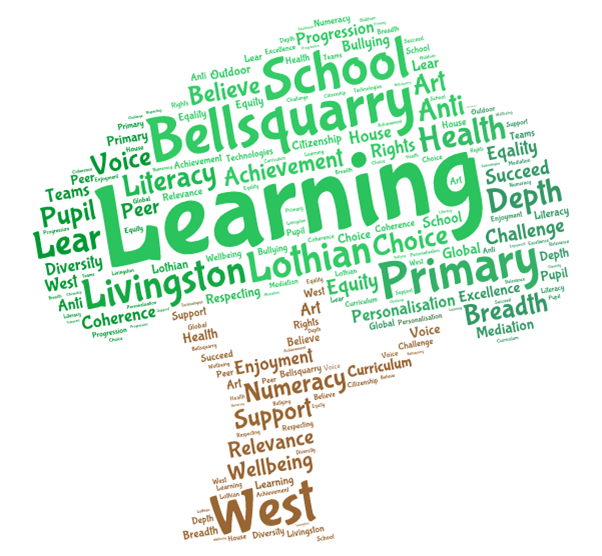 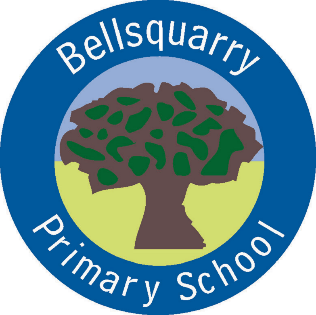 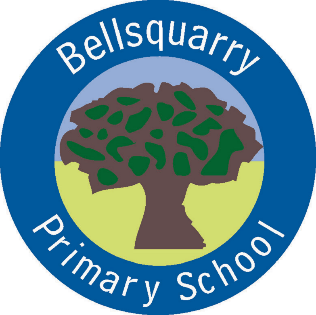 Primary 6 Learning Overview Term 2 (October - December 2017)The main focus for learning this term will be:LiteracyWritingOur focus for this term will be imaginative writing using the stimulus of ‘The Monsters’ Feast’ to develop skills in setting the scene and of characterisation.  This will involve the use of Vocabulary, Connectives, Openers and Punctuation (VCOP).  Pupils will write an imaginative story book over five chapters, with a specific focus placed upon each chapter.  Where emphasis is placed upon a specific area, such as dialogue, we will also investigate the use of speech marks.We will also be using our imaginative writing skills and linking them with our topic of The Jacobites, in particular, an eye witness account of the Massacre of Glencoe.       ReadingOur focus for reading this term will continue to be on ‘Reading for Understanding’.  This will require pupils to read several pages at a time and to discuss their reading, as part of their group.  This may be done individually, ‘paired and shared’ or as a whole group.  Through discussion, themes and sub-themes can be discussed and ideas and thoughts shared.  Literal and inferential skills will also be developed as well as the author’s use of language. Activities such as ‘Characters on a Roll’, ‘Shoebox Book Project’, ‘Rolling Through the Text’ as well as comprehension related activities will provide opportunities for pupils (and parents) to engage with the text in a fun and inter-active way. Listening and TalkingOur focus on listening and talking this term will centre on group work.  Pupils will be participating in team building activities across curricular areas, which will require them to listen to others, co-operate as part of a team and to propose their own ideas.  Numeracy‘Talking Maths’We will continue to focus upon the process and strategies which pupils adopt. Through discussion, this will provide pupils an opportunity to discuss which strategies ‘best fit’ their way of learning and which strategies they can use as a back up to cross check their work – dialogue is the key to understanding and learning.Fractions, Decimals and Percentages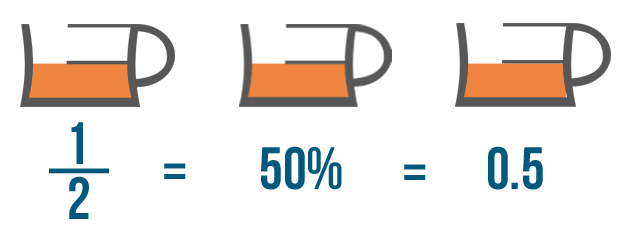 Building upon Place Value, this will help support the pupils to develop links between fractions and decimals. By recognising that numbers can be broken apart, rearranged, and re-formed,  not only will this give the pupils a better understanding of what each part of a number represents, but it will assist in their understanding of how, where and, most importantly, why fractions, decimals and percentages fit into our number system.MeasureWe will be estimating and measuring length, weight and volume in standard units. We will also be converting between units of measure, for example converting grams to kilograms.Health & WellbeingEmotion WorksWorking with Mrs Gilmour, the pupils will be using this resource to investigate emotions.  Starting with the question, ‘What is an Emotion?’ the pupils will embark on a learning journey discovering the many emotions we have, the different reactions which can be associated with an emotion as well as strategies for dealing with the many different emotions. Interdisciplinary LearningThe JacobitesThis topic will encompass Social Studies, Literacy and Expressive Arts, in particular Art, Music and Drama, with the following skills being developed:Social Studies: Linking and sequencing significant historical events and figures;Literacy: Reading for Information, Note making, Presenting Information and Personal/Imaginative writing;Art: Character Portraits with attention to detail, depicting history through Art;Music: Listening to, responding and performing Jacobite songs;Drama: ‘I am MacIain’ drama performance with pupils assuming roles and conveying the emotions of a character;Watch out for a possible class assembly coming soon in 2018!	Discrete SubjectsReligious & Moral Education We will be studying the festival of Hanukkah and Diwali as well as the traditions involved with Advent and Christmas.  ScienceThis term, we will be attempting to answer the question, ‘What is Extreme Weather?’ Researching the many different types of extreme weather on Planet Earth, pupils will create their own fact file or mini presentation about one form of extreme weather and will feedback to the class.  We will also don the white coat and lab goggles and attempt to create some of these experiments in the classroom……watch this space!        Opportunities for personal achievement & involvement in the ethos/wider life of the schoolPupils will have a variety of opportunities to take on roles and responsibilities within the school.  These include Eco rep, Rights Respecting School rep, Pupil Council rep, Junior Road Safety Officers, classroom helper jobs, nursery buddies and helping in the playground.The focus of Learning and the Success Criteria will always be shared and discussed with the pupils to ensure they understand how they can achieve their targets.  Formative Assessment strategies such as ‘thumbs up, middle or down’ and ‘Fist to 5’ will also be used to ensure that each pupil understands the task required.  Success is also celebrated through Self and Peer Assessment and meeting personal targets.  Effort is valued highly, with pupils encouraged to ‘be the best we can be’.  Where a pupil does well i.e. produces a very good piece of work, demonstrates polite manners and/or promotes the school in a positive way, not only can they receive House Points, but within the class they can receive Raffle Tickets.  There is no limit on the amount of Raffle Tickets they can receive and they will be entered into a prize draw in December and June.  Table Points can also be awarded should a table be working well together with a weekly ‘Table of the Week’ award and prize.  Finally, there is also a ‘Pupil of the Week’ award where the teacher feels that a pupil has worked consistently to the best of their ability.  They will receive the ‘Pupil of the Week’ trophy to keep for their week, along with a Raffle Ticket, mini credit card style ‘Superstar’ award and a Certificate for their efforts. We also love to hear about pupils’ achievements from beyond the classroom.  Please let us know and we can share these successes in the class and at our weekly whole school assembly.                   Other informationPEOur PE times this term will be: Monday mornings with Mrs Green, a Tuesday morning with Mr Hunter and a Wednesday morning with Mrs Gilmour.  Please ensure that your child has their PE kit with them on these days so that they can take part. It is also recommended that jewellery, such as earrings, is not worn on these days. French Pupils will develop their knowledge of French landmarks and will learn how to understand and give directions in French.MusicMusic will be on a Wednesday morning with Mrs England.MandarinWe will be having Mandarin with Mrs Wang on a Thursday morning.  Pupils will be investigating the culture of China as well as basic phrases, greetings and colours.We hope your child has an enjoyable experience in Primary 6, however, should you have any issues or concerns, please let us know and we can get together to ensure your child has a happy, memorable and exciting learning experience in Primary 6.   